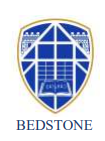 Junior SchoolCurriculum OverviewUpper Key Stage 2 – (Junior 3/4) 2022/2023 *** Please note that French, PE, Spanish, music and science are all taught byspecialist senior teachers and the children access the senior school facilitiesfor these lessons. ***Upper KS2AutumnSpringSummerMathsPlace ValueFour OperationsFractionsMeasurementMultiplication & DivisionFractionsDecimals & PercentagesPerimeter/Area & VolumeRatioAlgebraStatisticsShapePosition & DirectionDecimalsNegative numbersMeasurement & VolumeGeometryEnglish Fiction: Carrie’s WarNon Fiction: BiographiesPoems on a ThemeReady to Write  Relative Clauses Modal VerbsAdverbsSynonyms and AntonymsWord Classes Subjunctive FormHarvest FestivalChristmas PlayFiction: tbcNon Fiction: tbcPoems: tbcParenthesisExpanded Noun PhrasesTensesPunctuationActive and PassiveFormal and InformalHyphensWorld Book DayFiction: tbcNon Fiction: tbcPoems: tbcCommasCohesionPrefixesSuffixesCohesionArt/Design Technology(Links to History & Geography)Structures:Anderson SheltersPainting: WWII Propaganda Posters/Airplanes(History Link) ‘Journey of a River(Geography Link)Construction: Automata Toys(History Link)Whole Junior School: Gingerbread HousesPainting:Famous ArtistsForm: Ancient Sumer Jewellery/Pottery/The Royal Standard(History Link)Construction: Ancient Sumer Inventions(History Link)Textiles: The Seaside (Geography Link)Craft: Leisure & EntertainmentToys of the Past(History Link)Computing Online Safety/Know Your NetworkApplication & Programming:Game Adventure – Scratch CodingApplication & Programming:SpreadsheetsGeography (Links to Art & DT)Raging RiversPainting/Sketching: Journey of a River(Art Link)Natural Resources – Enough for EveryoneOur Changing WorldTextiles: The Seaside (Art Link)History (Links to Art and DT)WWIIPainting: Propaganda PostersWarfare(Art Link)Cooking & Nutrition: WWII Rationing & Food(History Link)Ancient SumerForm: Ancient Sumer Jewellery/Pottery/The Royal Standard(DT Link)Construction: Ancient Sumer Inventions(DT Link)Leisure & EntertainmentCraft: Toys of the Past (Art Link)Religious Education Worship/ Christmas StoryCelebrations & FestivalsCreation Stories/HumanismPSHE JWY5: TEAM and think positiveY6: VIP’s and safety firstY5: Diverse Britain and be yourselfY6: One world and digital wellbeingY5: It’s my body and aiming highY6: Money matters and growing up